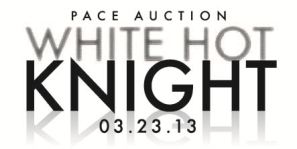 Auction Donation Form             Pace Academy Parents Club966 W. Paces Ferry Rd, NWAtlanta, GA  30327, Attn:  Auctionhttp://www.paceacademy.org/auction      Phone:  404-262-1345Please fax completed form to 404-240-7408     or   email to donations@paceacademy.orgItem Information Part I:Item Name:____________________________________________________________________________Value: ______________________________Item Type:	Gift Card					Donor Certificate			Physical Item		If Certificate, then Certificate Type:	Donor Provided		or 	Software PrintedItem will be Located By?: 	1. Auction Team to Create Certificate	2. Donor Created Certificate to be Delivered		or 	Donor Created Certificate to be Picked Up	3. Gift Card to be Delivered	or 	Gift Card to be Picked Up	4. Physical Item to be Delivered	or	Physical Item to be Picked Up	5. ReceivedDonor Information:Donor or Company Name: __________________________________________________________________Contact Name: _________________________________ Pace Parent:  Yes or NoAddress: ________________________________________________________________________________City: _______________________________  State: ________________________  Zip: __________________Phone: __________________________________   Email: ________________________________________Website: _________________________________Would you like to provide an image/logo for online Catalog?  yes   or  no    email donations@paceacademy.orgItem Information Part 2:Description:________________________________________________________________________________________________________________________________________________________________________________________________________________________________________________________________________________________________________________________________________________________________________________Restriction:________________________________________________________________________________________________